Topic: Mughal India and the British Empire
Enquiry Question: Were the British a force of good in India?Life in Mughal India
LO: To make a judgement about what life was like in Mughal IndiaSTARTER: What do you already know about India?  ___________________________________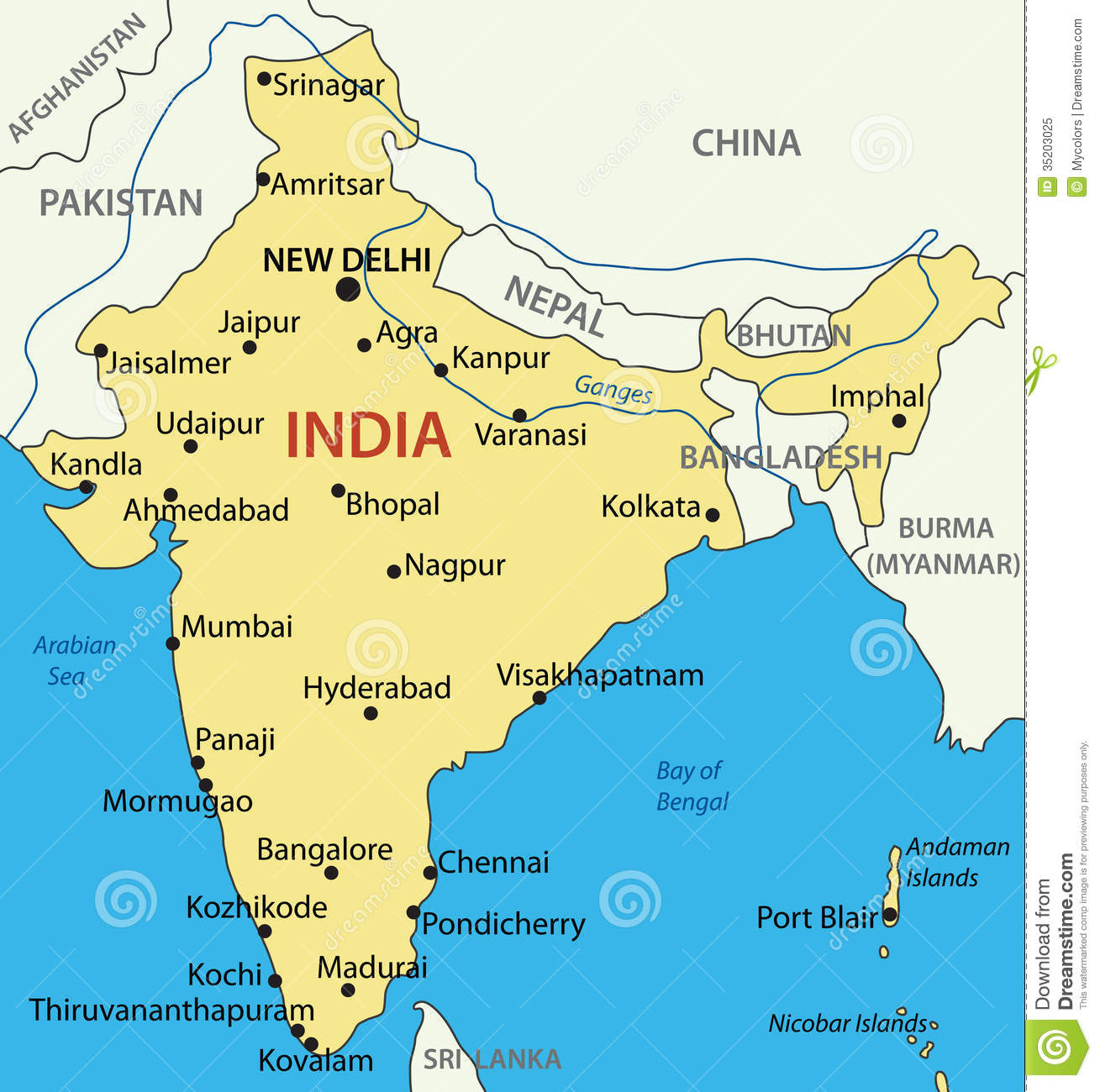  ___________________________________ ___________________________________ ___________________________________ ___________________________________ ___________________________________ ___________________________________ ___________________________________ ___________________________________ ___________________________________In the 16th Century most of India was conquered by a family of princes called the MughalsThey came from lands that are now part of Afghanistan and UzbekistanMughal means “Mongol”.  Babur, the Asian invader who founded the empire, was descended from Mongol warlords.The Mughals were Muslims who ruled a country with a large Hindu majority. However, for much of their empire they allowed Hindus to reach senior government or military positions.The Mughals brought a lot of change to India:Centralised government that brought together many smaller kingdomsDelegated government with respect for human rightsPersian art and culturePersian language mixed with Arabic and Hindi to create UrduPeriods of great religious toleranceNew styles of architecture (e.g. the Taj Mahal)A system of education that took account of pupils' needs and cultureWho was Babur? TASK – Read the information and answer the questions.Babur is considered to be the founder of the Indian Mughal Empire, although it was his grandson (Akbar) who developed it. Babur was born in 1483. He became ruler of Ferghana at the age of 11. Known as the 'Tiger', he was ambitious and determined to recapture land from rival princes. His attempts resulted in failure, however, and he ended up losing Ferghana - so he turned to India instead.India was vulnerable to Babur because it was very weak at the time with a lot of internal conflicts. At that time North India was ruled by the Lodi Sultans, a dynasty that was weak because of lots of arguments and threatened by Afghan chieftains. Babur also had a large, well organised army with impressive tactics and weapons.In 1526 Babur defeated the Sultan Ibrahim Lodi at the Battle of Panipat. Although he was outnumbered, Babur's army was experienced and equipped with new, superior artillery, including field cannons. Ibrahim's army was chaotic because of internal tensions and their weapons and tactics were out of date. Babur's victory at Panipat was the beginning of the Mughal Empire. Ibrahim was killed and three days later Babur occupied the capital, Delhi.Although he had won, Babur's first real problem was his own followers - they were ready to go home. He encouraged his army and pushed them through to defeat Rajput chieftains at the Battle of Khanwa in 1527.Babur had won his Empire, but it was chaotic with no real settled administration or organisation. He fell in very early on in his reign; his strength began to fail and he died in 1530, after only four years in power. He named his son, Humayun, as his heir.Why did Babur decide to invade India? ___________________________________________________________
________________________________________________________________________________________________________________________________________________________________________________________Why was his invasion a success? ________________________________________________________________
________________________________________________________________________________________________________________________________________________________________________________________What issues did he face after his invasion was a success? ____________________________________________
________________________________________________________________________________________________________________________________________________________________________________________What was the problem with Babur’s empire? ______________________________________________________
________________________________________________________________________________________________________________________________________________________________________________________Akbar the Great, Emperor of the Mughal Empire in India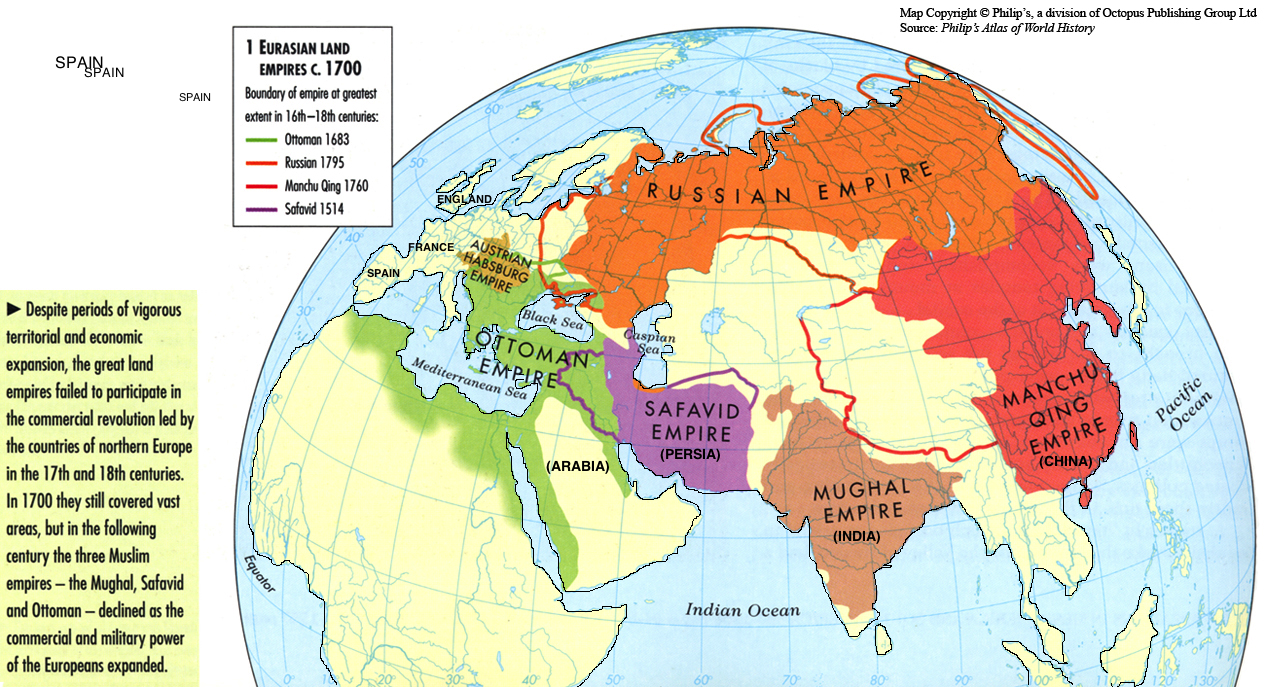 Source: Philips Atlas of World HistoryTASK: Read the information (highlight the key parts) and answer the question.Source: Craig Considine. “Finding Tolerance in Akbar, The Philosopher-King”. HuffingtonPost, 2013.TASK: What were the two most important impacts of Akbar’s rule in India? Explain using PEE._________________________________________________________________________________________________________________________________________________________________________________________________________________________________________________________________________________________________________________________________________________________________________________________________________________________________________________________________________________________________________________________________________________________________________________________________________________________________________________________________________________________________________________________________________________________________________________________________________________________________________________________________________________________________________________________________________________________________________________________________________________________________________________________________________________________________________________________________________________________________________________________________________________________________________________________________________________________________________________________________________________________________________________________________________________________________________________________________________________